Menus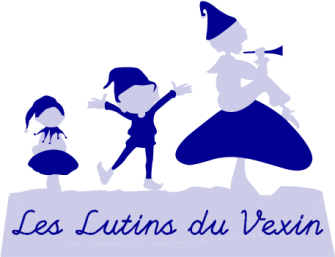 Vacances de la Toussaint       2021 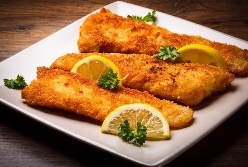                                                                                                                     * Contient du porcLes menus sont également disponibles sur le site www.lutinsduvexin.fr Mercredi  25/10/21 Mercredi  26/10/21 Mercredi  27/10/21Mercredi  28/10/21Mercredi  29/10/21Feuilleté du pêcheurFilet de colin panéEpinard et pomme vapeurYaourt aromatiséFruit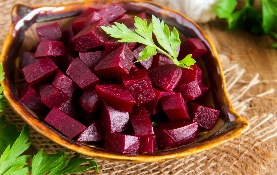 Betterave rouge MimosaRôti de porc aux champignons*Riz à la tomateFromageFlanCarotte râpéeEscalope de volaille aux épicesPurée de légumesYaourt BioFruit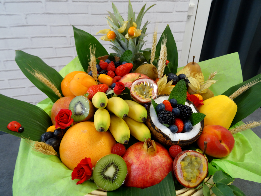 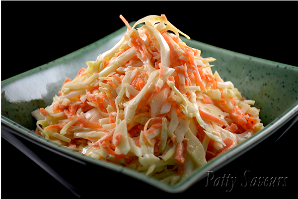 Salade coleslawCordon bleu de dindeChou-fleur et PV BéchamelFromageCompote de fruitSaucisson sec*Falafelle (boulette végétale)CoquilettesYaourtFruit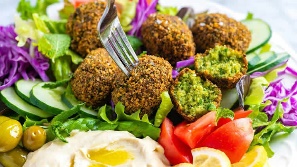 